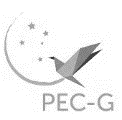 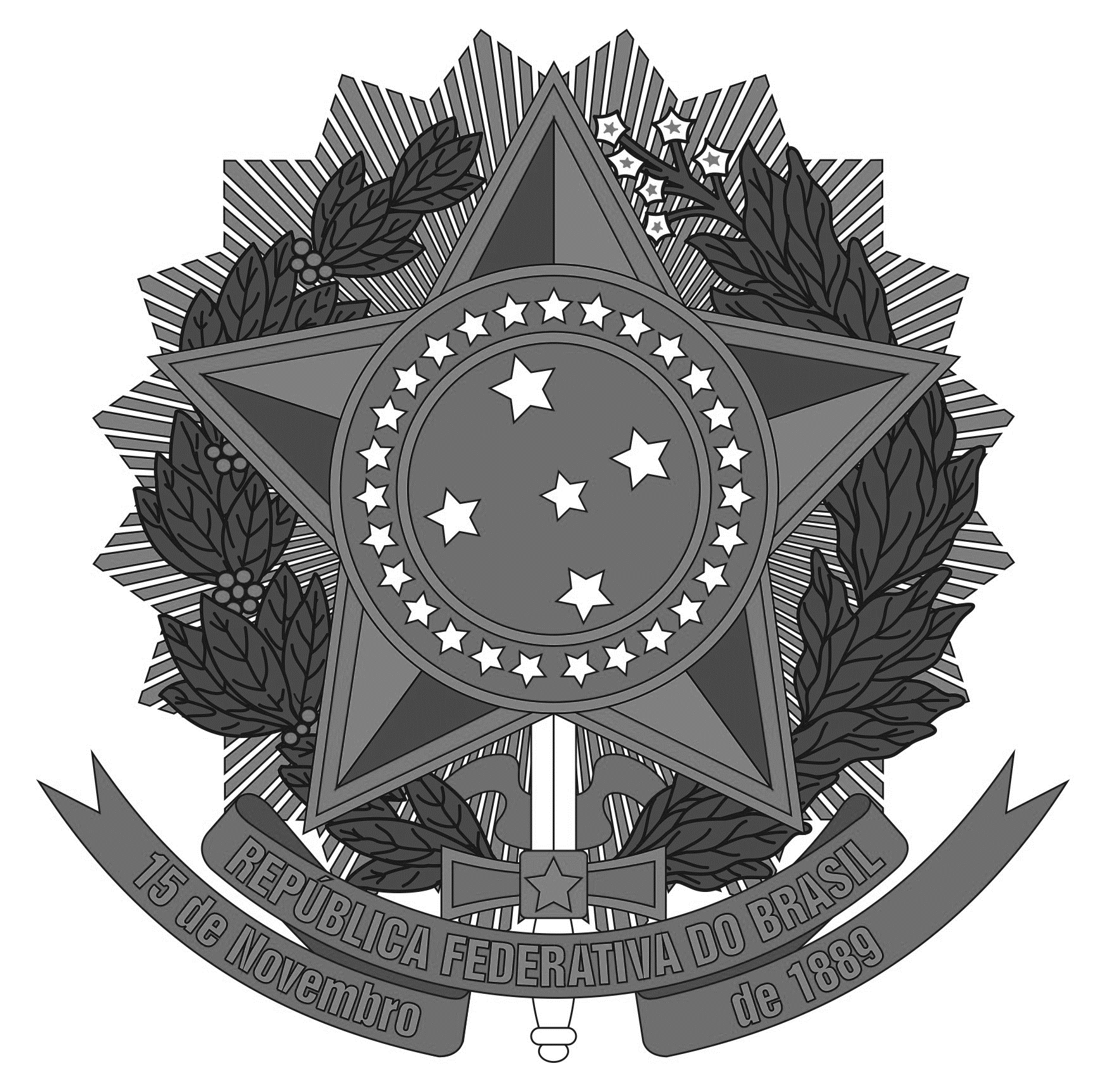 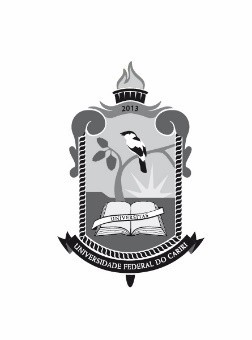 UNIVERSIDADE FEDERAL DO CARIRI SECRETARIA DE COOPERAÇÃO INTERNACIONALPrograma de Estudantes-Convênio de Graduação (PEC-G) ANEXO I - FORMULÁRIO DE INSCRIÇÃOSOLICITAÇÃO DA BOLSA PROMISAES: INICIAL (	) RENOVAÇÃO (           ) DECLARO SEREM CORRETAS AS INFORMAÇÕES ACIMA PRESTADAS.________________________________                  ___________________________ASSINATURA DO ESTUDANTE PEC-G                                        LOCAL E DATADADOS PESSOAISDADOS PESSOAISDADOS PESSOAISDADOS PESSOAISNOMENOMECPFPAÍS DE ORIGEMENDEREÇO RESIDENCIAL NO BRASILENDEREÇO RESIDENCIAL NO BRASILENDEREÇO RESIDENCIAL NO BRASILENDEREÇO RESIDENCIAL NO BRASILAV./RUAAV./RUANºCOMPLEMENTOCIDADECIDADEUFCEPCONTATOSCONTATOSCONTATOSCONTATOSEMAILEMAILTELEFONETELEFONESITUAÇÃO ACADEMICASITUAÇÃO ACADEMICASITUAÇÃO ACADEMICASITUAÇÃO ACADEMICACURSOSEMESTRE DE INÍCIOSEMESTRE PREVISTO PARA CONCLUSÃOSEMESTRE PREVISTO PARA CONCLUSÃODADOS BANCARIOSDADOS BANCARIOSDADOS BANCARIOSDADOS BANCARIOSBANCONº DA AGÊNCIANº DA CONTANº DA CONTASITUAÇÃO CONSULARSITUAÇÃO CONSULARSITUAÇÃO CONSULARSITUAÇÃO CONSULARNº DO PASSAPORTENº DO PASSAPORTEDATA DE VALIDADE/	/DATA DE VALIDADE/	/VISTOVISTODATA DE VALIDADE/	/DATA DE VALIDADE/	/